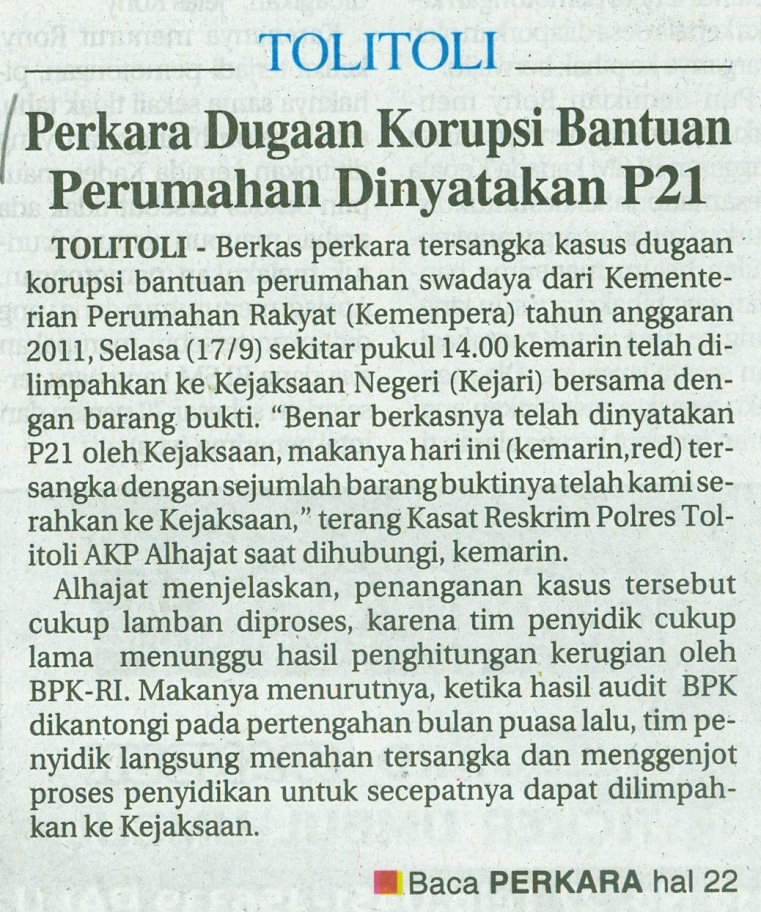 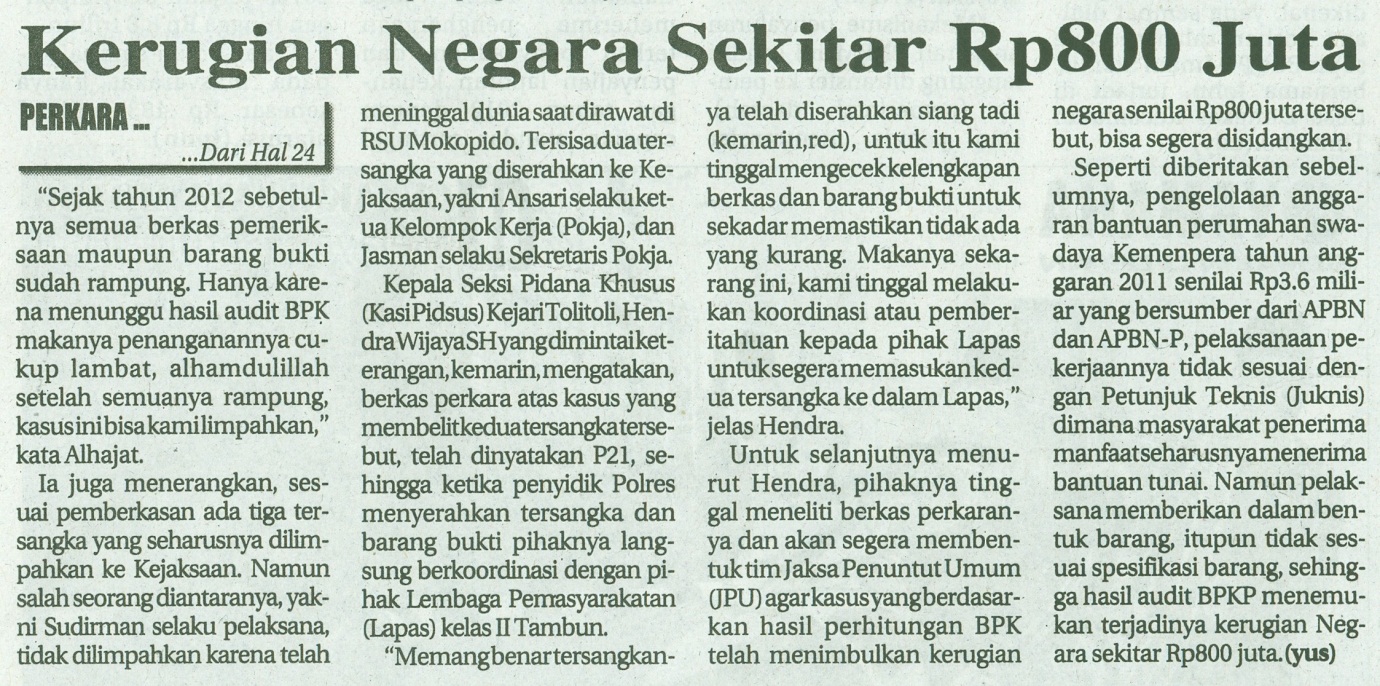 Harian    	:Radar SultengKasubaudSulteng IHari, tanggal:Rabu, 18 September 2013KasubaudSulteng IKeterangan:Halaman 24 Kolom 14; Halaman 22 Kolom 26-29KasubaudSulteng IEntitas:Kabupaten TolitoliKasubaudSulteng I